GFWC ILLINOIS FEDERATION OF WOMEN’S CLUBSOFFICIAL CALL SPRING 2020 Board of Directors’ Meeting 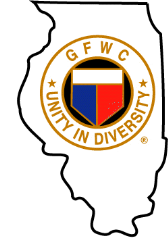 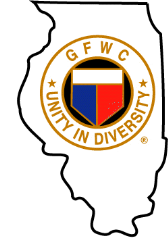 Friday & Saturday, February 21-22, 2020DoubleTree by Hilton Bloomington10 Brickyard Drive  •  Bloomington, IL  61701(309) 664-6446GFWC ILLINOIS SPRING BOARD of DIRECTORS MEETING DoubleTree by Hilton Bloomington • 10 Brickyard Drive • Bloomington, IL  61701Friday & Saturday, February 21—22, 2020Schedule of EventsFriday, Feb. 21st	9:00am—12:00pm	Executive Committee Meeting (Fox Creek)Friday, Feb. 21st	12:00pm—1:00pm	Lunch at TGI Friday’s on your ownFriday, Feb. 21st	1:00pm—2:30pm	Strategic Planning Committee Meeting (Fox Creek)Friday, Feb. 21st   	2:30pm—4:00pm	Convention Committee Meeting/Tour (Fox Creek)Friday, Feb. 21st	4:15pm—5:15pm	CSP/Advancements/Special Projects Chairmen 												Meeting (Fox Creek)Friday, Feb. 21st 	5:30pm—6:30pm	Dinner (Brickyard 1)Friday, Feb. 21st	6:30pm—7:15pm	District Presidents and JDs meeting (Fox Creek)Friday, Feb. 21st	7:45pm—9:30pm	Evening of Desserts at Gina Fritz’s houseSaturday, Feb. 22nd	9:00am—11:30am	Joint Board of Directors’ Meeting (Brickyard 1)Saturday, Feb. 22nd	12:00pm—1:00pm	Lunch (Pre-Function)Saturday, Feb. 22nd	12:50pm—3:00pm	Junior Business Meeting (Ironwood)Saturday, Feb. 22nd	1:00pm-3:00pm	Board of Directors’ Meeting (Brickyard 1)Hello Board and Junior Board of Directors!This is the official Call to the Spring Board of Directors’ Meeting, the last full meeting of this administration! Please read this entire Call to see if your name is on it. There are also some surprises listed so see if you can spot them!Enclosed are all the instructions and procedures for this meeting. Please note the deadlines and make room and meal arrangements accordingly. There will be a $15.00 late fee assessed to reservations sent in after the deadline.ATTENDANCE—All Board members are expected to attend. But, if circumstances prevent you, please submit a written notification to GFWC IL HQ and the President or Director of Junior Clubs via email, fax or USPS.HOTEL ROOM RESERVATIONS—Contact the hotel immediately to make your reservations. If you are in need of a roommate, contact HQ. Renee will send out an email to the entire Board with your request.  		Rooms are $105.00 plus tax for Thursday and Friday night.  	Deadline is JANUARY 22ND.MEAL RESERVATIONS—Complete the enclosed Meal Reservation Form and mail it to GFWC Illinois Headquarters with your check OR you may register online at gfwcillinois.org.  	Deadline is FEBRUARY 9TH. EVENING OF DESSERTS—International Outreach Committee member Gina Fritz has graciously opened her house to all board members for dessert Friday night. Details will be shared later but plan on ingesting sweets courtesy of Gina and the Bloomington-Normal Junior Woman’s Club.DRESS—Suggested dress for Board meetings is GFWC emblematic wear or red.DISTRICT PRESIDENTS AND DIRECTORS—It is customary to invite the incoming president or director to this meeting. Please share this Call and encourage them to attend. This is a great opportunity for them to learn a bit on how the Board operates and what their responsibilities will be. Remember to include them on room / meal reservation when you make arrangements. If for some reason you cannot attend, it is VERY important that you send a district representative in your place to vote. Your district deserves representation.CHAIRMEN/COMMITTEES—BOARD PACKET MATERIALS—All committee information should be sent to HQ for the Board Packet, except brochures, which can be distributed at the meeting (85 needed). The Packet will be placed on the website in the Member’s Center. If you prefer a printed copy, notify HQ and we’ll prepare one for you.	DEADLINE FOR SUBMISSIONS IS FEBRUARY 14th.VERBAL REPORTS—District Presidents—You will be giving a 5-minute report at this meeting (strictly timed!) in addition to any change in status you may need to present. Items you may want to report on are: 	Club activities / new club leads / District Convention info / Issues your district is encounteringPrint 3 copies of your report—one for the Secretary, one for the President, and one for your procedure file. As these reports are a part of the permanent record, please do not submit a handwritten report. VERBAL REPORTS—Chairmen and Committees—You will not be reporting at this meeting, unless I’ve been previously informed to put you on the agenda. Any information members need should be put into the Board Packet. If you are presenting a verbal report, please do not report statistics gleaned from judging club reports. Use your time to present information valuable to pass on to clubs. Please prepare 3 typed copies, one for the Secretary, one for the President, and one for your procedure file. ALL REPORTS WILL BE STRICTLY TIMED!COMMITTEE REQUESTS—If your committee would like to do a new activity, especially one that involves money, submit your request in writing to President Elect Teresa Sanford-Shipplett.	deadline is FEBRUARY 19th SERVICE PROJECT—We will be collecting items for the Crisis Nursery. Items needed include: gift cards, diapers, wipes, clothing, pj’s, toys for birth—7. A collection bin will be at the registration table.MEETING PROTOCOLBoth General and Junior board members sign in at the Credentials table upon arrivalCheck your folder for materials (Juniors, your folders may be in the Junior Board meeting instead)Unless you notify us that you prefer hard copies, all materials for the Board meetings will be sent via email or available on the website prior to the meeting. If you want to refer to them during the meeting (treasurer’s report, minutes, etc.), you may want to print them off before the meeting or refer to them during the meeting on your tablet, phone, or laptop.MOTIONS—All motions must be submitted in writing. Motion forms are available at the registration table or from the Secretaries, Karen Meyer and Sue Bielenda.AV PRESENTATIONS—If you have need of AV for a PowerPoint presentation or want to show a video, please inform Carol Jablonski and send it to her by February 14th.GENERALS ONLY—TRANSPORTATION REMUNERATION—Mileage will be paid to the Board Member driving ONE WAY from their home at a rate of 25₵ per mile. Members who meet up with others to carpool will be paid one way from their home to the carpool car. Minimum amount is $10.00 (40 miles). Forms are available at Credentials table or from the Treasurer, Annette Andretich-Gross.  Please complete Saturday morning. Checks will be distributed Saturday afternoon.JUNIORS ONLY—JUNIOR BOARD MEETING—Director of Junior Clubs Cherie Sieger will send a separate Agenda for the Junior Board of Directors meeting, which will take place Saturday afternoon. I’m looking forward to seeing you February 21st and 22nd.  Let’s keep Connecting! Reaching Out,   Shelli R. FehrGFWC Illinois PresidentGFWC ILLINOIS FEDERATION OF WOMEN’S CLUBS SPRING BOARD OF DIRECTOR’S MEETINGDoubleTree by Hilton Bloomington, Bloomington, ILFriday and Saturday, February 21-23, 2020  DoubleTree by Hilton Bloomington  • 10 Brickyard Drive •  Bloomington, IL  •   61701 Reservations may be made directly with the hotel by calling:      (309) 664-6446		Identify yourself as group code GWC to get the group rate.Group Rate:  	$105.00 plus taxes for Thursday, February 21 and Friday, February 22 (2 Double)		Breakfast and WiFi are included.Accommodations Deadline Date (to guarantee group rate and availability) – January 22, 2020MEETING REGISTRATION AND MEAL RESERVATIONS FOR GENERAL & JUNIOR BOARD MEMBERS AND GUESTSRegister and pay for meals online with a small service charge at gfwcillinois.org.NAME 							POSITION							Registration (check one)									Attending, no meals												Attending, mealsFriday, February 21, 2020			Dinner						$37.00 per person	(Spring Salad, Chicken Medallions with Lemon Caper Bery Glaze, Mixed Vegetables, Oven Roasted Red Skin Potatoes)Saturday, February 22, 2020		Lunch						$29.00 per person					(Soup, Salad, and Potato Bar, Dessert Station)Late Registration Fee									$15.00 per person											(assessed after February 9)Total Enclosed									$	       (no refunds after Feb. 13)Please make checks payable to: 		GFWC  ILLINOISMail this Reservation Form and your check no later than February 9th to: 								GFWC Illinois				5 E. Van Buren Street, Suite 208				Joliet  IL  60432Price for meals includes tax and gratuity. Please indicate any dietary restrictions: 				GFWC ILLINOIS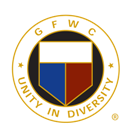 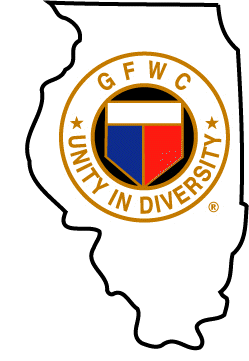 Spring Board Meeting   DoubleTree by Hilton Bloomington, Bloomington, IL 9:00am—3:00pmAGENDACall to Order 9:00am							Shelli R. Fehr, PresidentPledge of Allegiance to the Flag of the United States of America						Gerri Eck, Public Issues ChairmanThought for the Day							Mary Lee Howard, 12th District PresidentWelcome 								Ruth Sloot, 17th District PresidentIntroductions								Shelli R. Fehr, PresidentReport of the Director of Junior Clubs (5)				Cherie Sieger, Director of Jr. ClubsChairmen Reports (5 minutes each)					Teresa Sanford-Shipplett, Dean of Chairman									Elena Lipinski, Dean of Junior Chairmen		Arts							Darla Gardner / Betty Koran / Maria Uribe		Communications & Public Relations			Carol Jablonski / Jodi Hanson / Sherena Smith		Leadership						Dee Lenzi / Deb Strahanoski		Membership				Karyn Charvat / Barbara Potter / Helen Crause / Karen Hill-Davis		Advocates for Children					Allison Meyer Hale, Chairman		Domestic Violence Awareness				Karel Volpert, Chairman		Our Promise						Mary Jo Murphy, Chairman		Blue Ribbon Fashion Show					Gerri Eck / Betty Koran, ChairmenGFWC News (5 each)							Deb Strahanoski, GFWC 1st Vice President									Trisha Schafer, GFWC Director of Junior ClubsComfort Break / Stretch / Retail Therapy at Fundraising (15 Minutes)Heifer International Mission Trip (10)				Sandy Christofanelli, International Outreach ChairmanStrategic Planning (20)							LeeAnn Conlon, ChairmanMeetings and Conventions   (10)					Carol Rich, Chairman									Marge Nelson, Vice Chairman / Secretary									Michelle Schultz, Treasurer									Margie Nilson, Vendors2020—2022 Candidates for Office					Jan Bates, Elections Committee Chairman2020—2022 Administration (10)						Teresa Sanford-Shipplett, President ElectCrisis Nursery								Bethany McCormick, Grants CoordinatorFundraising Opportunities (5)						Regina Orawiec / Jessica Evans / Beth MagoonLuncheon Grace							 Fran Oehman, 3rd District PresidentLunch (Noon – 1:00 p.m.)12:50—3:00pm		Junior Board of Directors meeting—Fox Creek (agenda sent separately)1:00pm ReconveneCredentials								Deb Hazlett, Credentials ChairmanSecretary’s Report							Karen Meyer, Secretary	Correspondence	Resume of Action, November 9, 2019				Recommendations from the Executive CommitteeTreasurer’s Report							Annette Andretich-Gross, Treasurer	Dues Update	Financial Report	InvestmentsReport of the President							Shelli R. Fehr, President District Presidents – (5 minutes each) 		       			Region Vice Presidents 										Barb Potter, Central Region										Helen Crause, Southern Region									Karyn Charvat, Northern RegionFundraising Results 							Regina Orawiec / Jessica EvansQuestions / Comments / FeedbackAnnouncementsClub Collect								Lois Farber, Bylaws ChairmanAdjournment 3:00pmAgenda Subject to Change